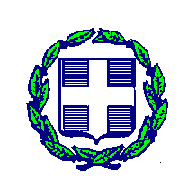 Κομοτηνή,   09.04.2014Αρ. Πρωτ.:  Δ.O.οικ1661ΑΝΑΚΟΙΝΩΣΗΘΕΜΑ: Εκδήλωση ενδιαφέροντος για την προμήθεια γραφικής ύλης και λοιπών ειδών αναγκαίων για τη διενέργεια των προσεχών εκλογών Η Περιφερειακή Ενότητα Ροδόπης της Περιφέρειας Ανατολικής Μακεδονίας & Θράκης, εν όψει των εκλογών για την Τοπική Αυτοδιοίκηση και την Ευρωβουλή, ενδιαφέρεται για την προμήθεια γραφικής ύλης και λοιπών ειδών, ως εξής:Τα ανωτέρω είδη θα πρέπει να είναι ανά ομάδα (Α’ & Β’) σε κλειστές διαφανείς συσκευασίες με τρόπο τέτοιο ώστε να μην υπάρχει κίνδυνος διαρροής της μελάνης ή του διορθωτικού υγρού.Η ΠΕ Ροδόπης θα χρειαστεί τριακόσιες (300) συσκευασίες για κάθε ομάδα (Α’ & Β’), για την 1η και 2η Κυριακή των εκλογών αντίστοιχαΣτις συσκευασίες θα πρέπει να συμπεριληφθούν και οι σφραγίδες των εφορευτικών επιτροπών των εκλογικών τμημάτων, οι οποίες θα δοθούν στον ανάδοχο από την Διεύθυνση Διοίκησης, Τμήμα Εκλογών της ΠΕ Ροδόπης, σε εύλογο χρόνο, ώστε να είναι δυνατή η ολοκληρωμένη παράδοση των συσκευασιών.Ενημερώνουμε επίσης ότι:Πρόθεση της ΠΕ Ροδόπης είναι η διερεύνηση των τρεχουσών αγοραίων τιμών, ώστε να είναι σε θέση να προϋπολογίσει με ακρίβεια το ύψος των αναγκαίων πιστώσεων που θα χρειαστεί για τη διενέργεια των εκλογών. Οι προσφορές δεν είναι δεσμευτικές για την ΠΕ Ροδόπης, ούτε πρόκειται να προχωρήσει άμεσα στην εν λόγω προμήθεια. Η ΠΕ Ροδόπης θα προβεί στην προμήθεια μετά από την έκδοση της σχετικής Απόφασης Ανάληψης Υποχρέωσης.Οι προσφορές θα πρέπει να κατατεθούν, με την φορολογική σφραγίδα του προσφέροντα, υπογεγραμμένες μαζί με μία συσκευασία-δείγμα, στην ΠΕ Ροδόπης, Διεύθυνση Οικονομικού, Τμήμα Προμηθειών, Γραφείο 321 (Δημοκρατίας 1 – 69100 Κομοτηνή) έως την Δευτέρα 14 Απριλίου 2014 και ώρα 14:30. Πληροφορίες: Άγγελος Αντωνιάδης, τηλ. 25313-50131, η-ταχ. a.antoniadis@pamth.gov.grΚοινοποίησηΔιεύθυνση ΔιοίκησηςΑ’ ΟΜΑΔΑ (ΣΕΤ)Β’ ΟΜΑΔΑ (ΣΕΤ)Α/ΑΕΙΔΟΣΠΟΣΟΤΗΤΑΠΟΣΟΤΗΤΑ1ΛΟΥΚΕΤΟ ΑΣΦΑΛΕΙΑΣ ΜΕ ΔΥΟ ΚΛΕΙΔΙΑ (25mm)462ΤΑΜΠΟΝ ΣΦΡΑΓΙΔΑΣ ΜΠΛΕ Νο 4 (48Χ70mm)113ΦΙΑΛΙΔΙΟ ΜΕΛΑΝΗΣ ΜΠΛΕ ΜΙΚΡΟ (<30cc)114ΣΤΥΛΟ ΔΙΑΡΚΕΙΑΣ ΜΠΛΕ (Τύπου BIC Crystal)665ΔΕΣΜΗ ΣΠΑΓΓΟΥ (≈ 5-6m)236ΣΕΛΟΤΕΪΠ ΔΙΑΦΑΝΕΣ (12mm/33m)117ΣΥΡΡΑΠΤΙΚΗ ΜΗΧΑΝΗ Νο 10118ΑΝΤΑΛΛΑΚΤΙΚΑ ΣΥΡΡΑΠΤΙΚΑ Νο 10/1000τεμ (Staples)119ΦΥΛΛΑ ΧΑΡΤΙΟΥ (ΚΟΛΛΕΣ) ΑΝΑΦΟΡΑΣ ΔΙΠΛΑ202010ΦΥΛΛΑ ΚΑΡΜΠΟΝ ΜΠΛΕ (210Χ330mm)5511ΥΠΟΔΕΚΑΜΕΤΡΟ (ΧΑΡΑΚΑΣ) 40cm1112ΦΙΑΛΙΔΙΟ ΔΙΟΡΘΩΤΙΚΟΥ ΥΓΡΟΥ ΛΕΥΚΟ (<20ml))11